Gmina Nowy Korczynul. Krakowska 1, 28-136 Nowy KorczynINFORMACJA POKONTROLNA NR KC-I.432.333.2.2022/KPW-5z kontroli w trakcie realizacji projektu nr RPSW.06.05.00-26-0053/17 pn. „Rewitalizacja miejscowości gminnej Nowy Korczyn - etap II”, realizowanego w ramach Działania 6.5 -„Rewitalizacja obszarów miejskich i wiejskich”, 6 Osi priorytetowej „Rozwój miast” Regionalnego Programu Operacyjnego Województwa Świętokrzyskiego na lata 2014 - 2020, polegającej 
na weryfikacji dokumentów w zakresie prawidłowości przeprowadzenia właściwych procedur dotyczących udzielania zamówień publicznych, przeprowadzonej na dokumentach w siedzibie Instytucji Zarządzającej Regionalnym Programem Operacyjnym Województwa Świętokrzyskiego na lata 2014 – 2020 w dniach od 04.07.2022 r. do 08.07.2022 r. I. INFORMACJE OGÓLNE:Nazwa i adres badanego Beneficjenta:Gmina Nowy Korczynul. Krakowska 128-136 Nowy KorczynStatus prawny Beneficjenta:Wspólnota samorządowa – gminaII. PODSTAWA PRAWNA KONTROLI:Niniejszą kontrolę przeprowadzono na podstawie art. 23 ust. 1 w związku z art. 22 ust. 4 ustawy z dnia 11 lipca 2014 r. o zasadach realizacji programów w zakresie polityki spójności finansowanych w perspektywie finansowej 2014 – 2020 (Dz.U. z 2020 r., poz. 818 z późn. zm.).III. OBSZAR I CEL KONTROLI:Cel kontroli stanowi weryfikacja dokumentów w zakresie prawidłowości przeprowadzenia przez Beneficjenta właściwych procedur dotyczących udzielania zamówień publicznych
w ramach realizacji projektu nr RPSW.06.05.00-26-0053/17 pn. Rewitalizacja miejscowości gminnej Nowy Korczyn - etap II.Weryfikacja obejmuje dokumenty dotyczące udzielania zamówień publicznych związanych z wydatkami przedstawionymi przez Beneficjenta we wniosku o płatność nr RPSW.06.05.00-26-0053/17-003.Kontrola przeprowadzona została przez Zespół Kontrolny złożony z pracowników Departamentu Kontroli i Certyfikacji RPO Urzędu Marszałkowskiego Województwa Świętokrzyskiego 
z siedzibą w Kielcach, w składzie:Pan Krzysztof Piotrowski-Wójcik (kierownik Zespołu Kontrolnego),Pani Monika Cebulska (członek Zespołu Kontrolnego). Pan Robert Gmyr (członek Zespołu Kontrolnego)IV. USTALENIA SZCZEGÓŁOWE:W wyniku dokonanej w dniach 04.07.2022 - 08.07.2022 roku weryfikacji dokumentów dotyczących zamówień udzielonych w ramach projektu nr RPSW.06.05.00-26-0053/17, przesłanych do Instytucji Zarządzającej Regionalnym Programem Operacyjnym Województwa Świętokrzyskiego na lata 2014 – 2020 przez Beneficjenta za pośrednictwem Centralnego systemu teleinformatycznego SL2014, Zespół Kontrolny ustalił, co następuje: Beneficjent w trybie podstawowym, zgodnie z art. 275 pkt 1 ustawy Pzp, przeprowadził postępowanie o udzielenie zamówienia publicznego, oznaczone numerem sprawy ZITŚ-271.09.2021, które zostało wszczęte w dniu 08.11.2021 r. poprzez zamieszczenie ogłoszenia
o zamówieniu w Biuletynie Zamówień Publicznych pod numerem 2021/BZP00261146/01. Celem przedmiotowego postępowania był wybór wykonawcy robót budowlanych na „Rewitalizacje miejscowości gminnej Nowy Korczyn - etap II”. Przedmiotem zamówienia były roboty związane 
z zabezpieczeniem ruin synagogi w Nowym Korczynie. Następstwem rozstrzygnięcia ww. postępowania, było zawarcie w dniu 03.12.2021 r. umowy nr 48/2021 pomiędzy Beneficjentem 
a Wykonawcą firmą Usługi Remontowo Budowlane Krzysztof Parlak, Nowy Korczyn. Wartość udzielonego zamówienia wynosi 104 000,00 zł brutto. Termin wykonania zadania określony został na jeden miesiąc od daty podpisania  liczony od dnia 03.12.2021 r. Dowodem prawidłowego wykonania robót jest dołączony do faktury nr 47/2021 protokół rzeczowo - finansowy końcowego odbioru robót z dnia 31.12.2021 r.W wyniku weryfikacji przedmiotowego postępowania o udzielenie zamówienia, kontrolujący 
nie stwierdzili nieprawidłowości. Lista sprawdzająca stanowi dowód nr 1 do niniejszej informacji pokontrolnej.V. REKOMENDACJE I ZALECENIA POKONTROLNE:IZ RPOWŚ na lata 2014-2020 odstąpiła od formułowania rekomendacji oraz zaleceń pokontrolnych.Niniejsza informacja pokontrolna zawiera 3 strony oraz 1 dowód, który jest dostępny do wglądu w siedzibie Departamentu Kontroli i Certyfikacji RPO, ul. Witosa 86, 25 – 561 Kielce.Dokument sporządzono w dwóch jednobrzmiących egzemplarzach, z których jeden zostaje przekazany Beneficjentowi. Drugi egzemplarz oznaczony terminem „do zwrotu” należy odesłać
na podany powyżej adres w terminie 14 dni od dnia otrzymania Informacji pokontrolnej.Jednocześnie informuje się, iż w ciągu 14 dni od dnia otrzymania Informacji pokontrolnej Beneficjent może zgłaszać do Instytucji Zarządzającej pisemne zastrzeżenia, co do ustaleń w niej zawartych. Zastrzeżenia przekazane po upływie wyznaczonego terminu nie będą uwzględnione.Kierownik Jednostki Kontrolowanej może odmówić podpisania Informacji pokontrolnej informując na piśmie Instytucję Zarządzającą o przyczynach takiej decyzji.Kontrolujący: IMIĘ I NAZWISKO: Krzysztof Piotrowski-Wójcik               ………………………………….IMIĘ I NAZWISKO: Monika Cebulska                                  ………………………………….IMIĘ I NAZWISKO: Robert Gmyr                                         ………………………………….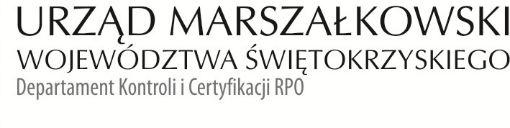 KC-I.432.333.2.2022                                                                                   Kielce, dn. 19.07.2022 r.Kontrolowany/a:…………………………………………